Proposed funding declaration under section 12, Community Services Act 2017Department of Children, Youth Justice and Multicultural Affairs Funding Declaration 2021Community Services Act 2007, section 12Short TitleThis declaration may be cited as the Department of Children, Youth Justice and Multicultural Affairs Funding Declaration 2021.CommencementThis declaration commences on 19 October 2021.FundingThis declaration relates to the following funding provided, or available to be provided, under a program of funding administered by the Department of Children, Youth Justice and Multicultural Affairs (the funding) -Funding provided under the following Investment Specifications published by the department from time to time:Youth Justice.Pending updates to the Youth Justice Investment Specifications this will also include:Drug and alcohol residential treatment program; andIntensive support for families.DeclarationThe funding is declared to be funding to which the Community Services Act 2007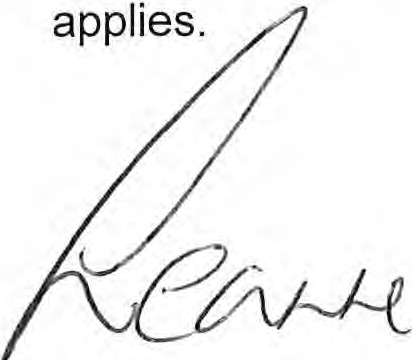 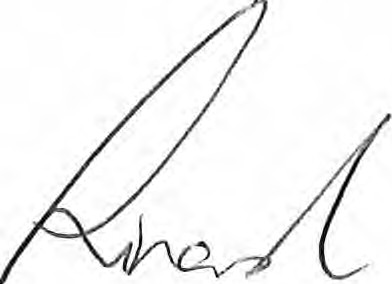 Leanne Linard MPMinister for Children and Youth Justice and Minister for Multicultural Affairs22 / 11 / 2021